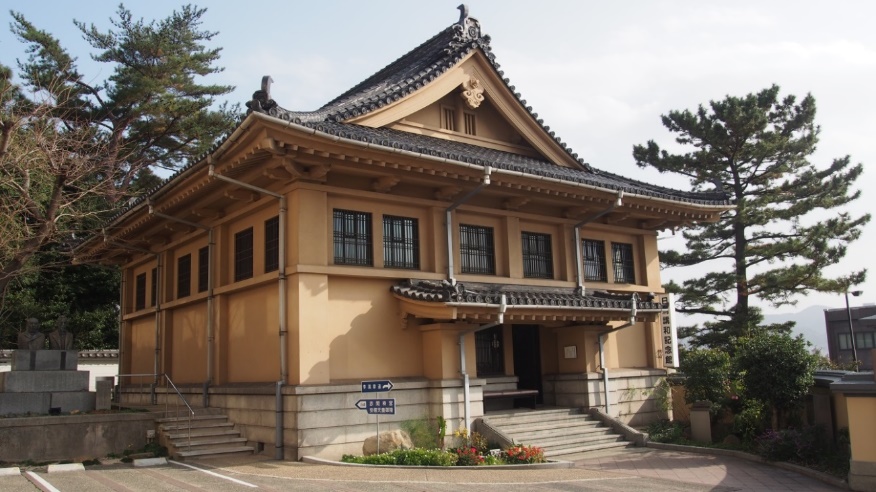 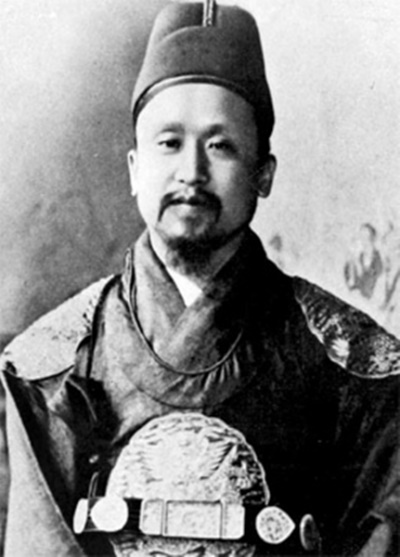 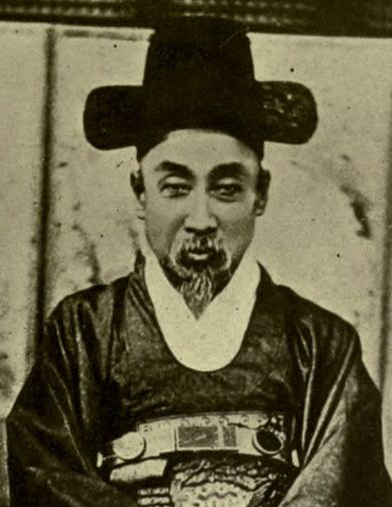 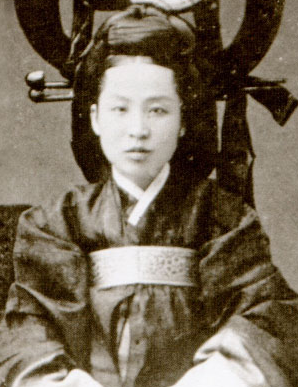 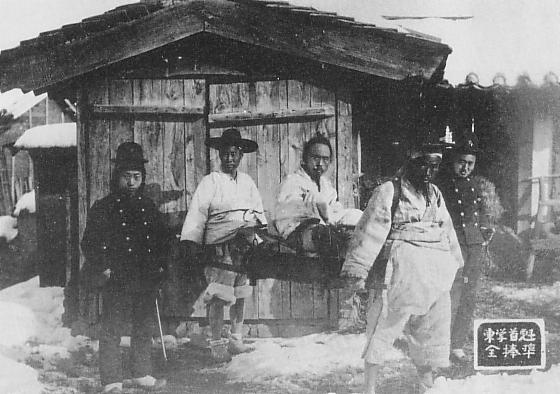 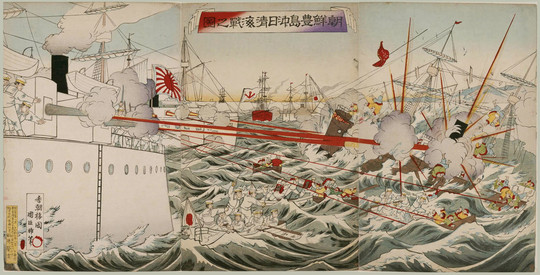 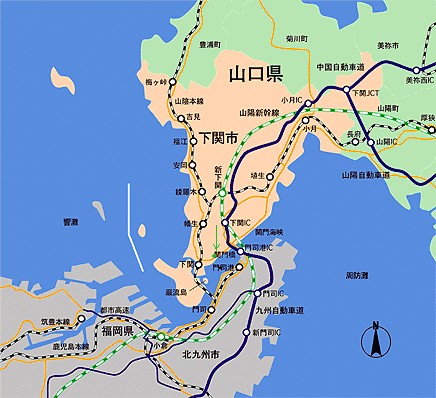 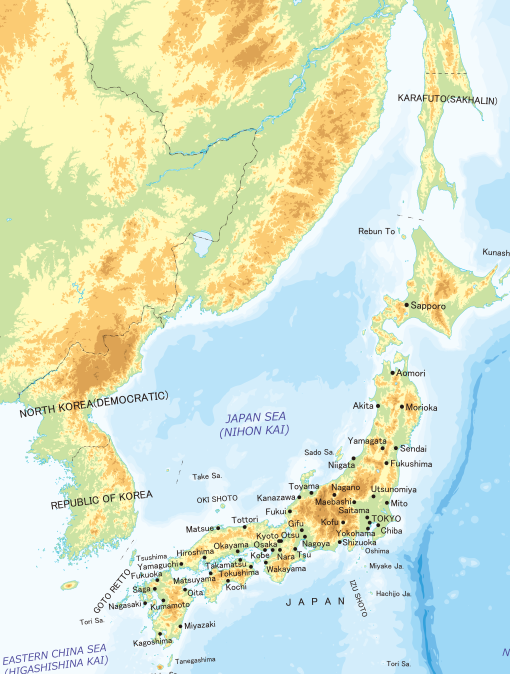 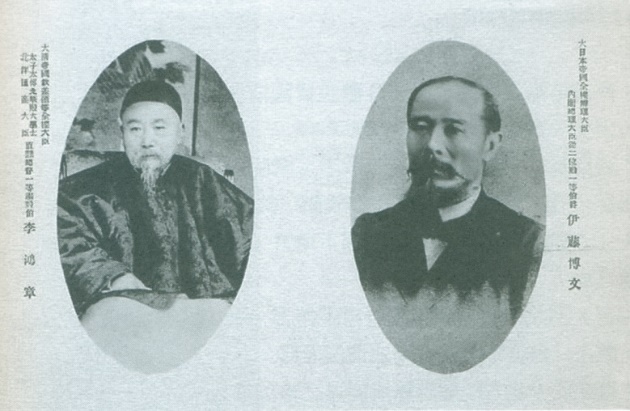 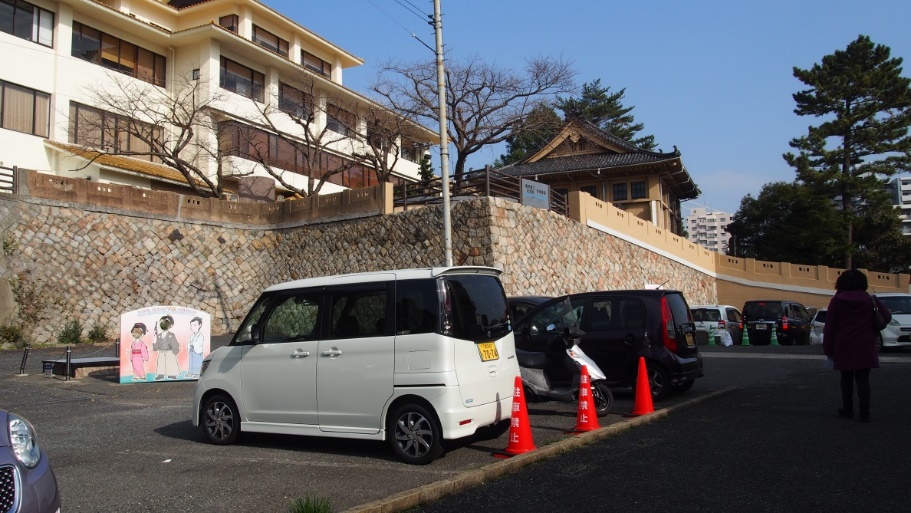 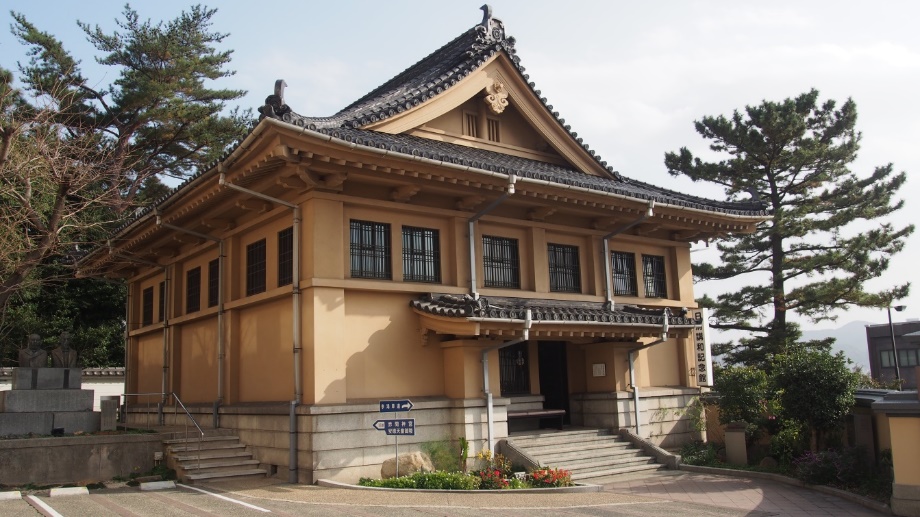 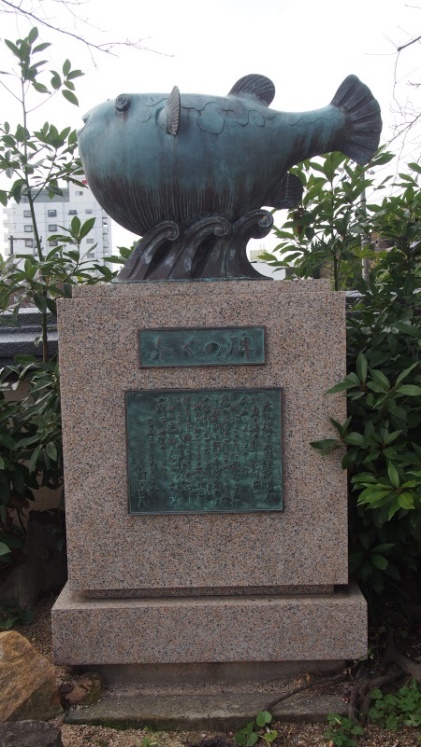 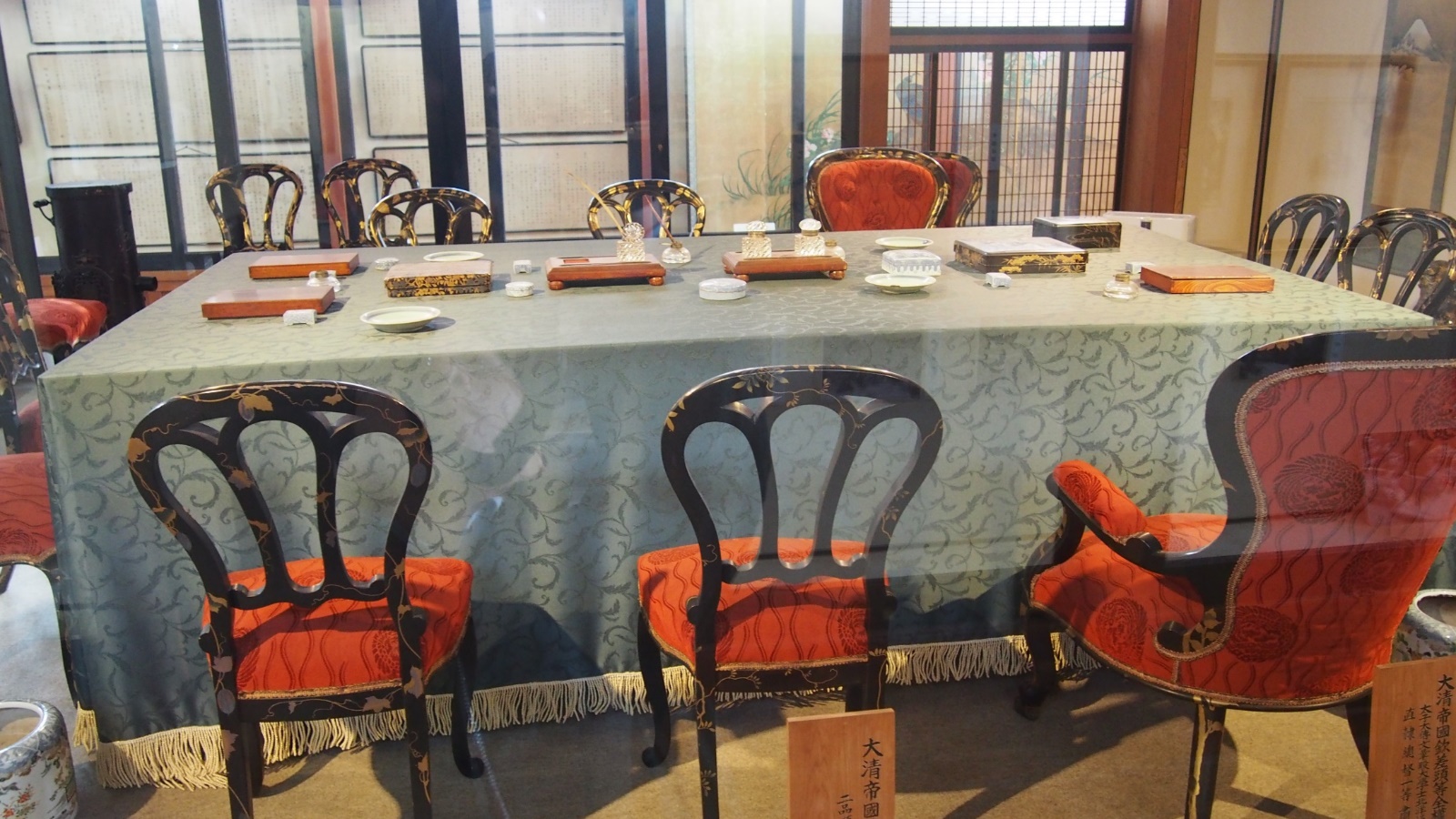 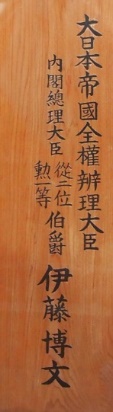 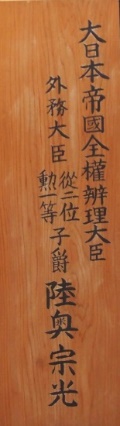 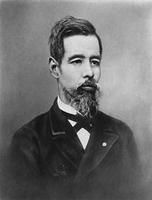 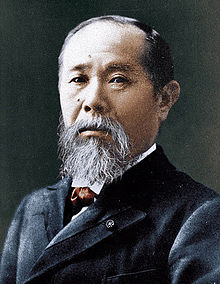 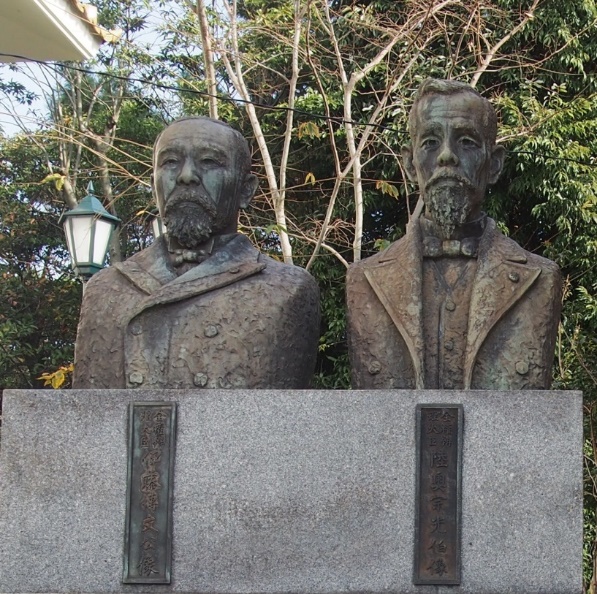 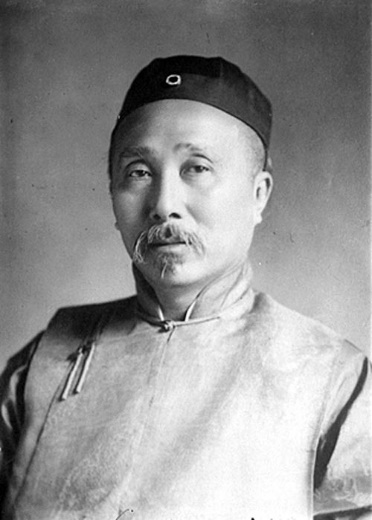 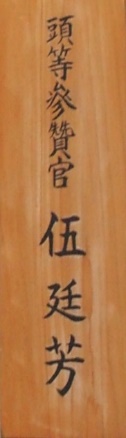 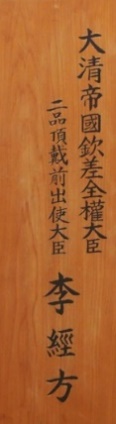 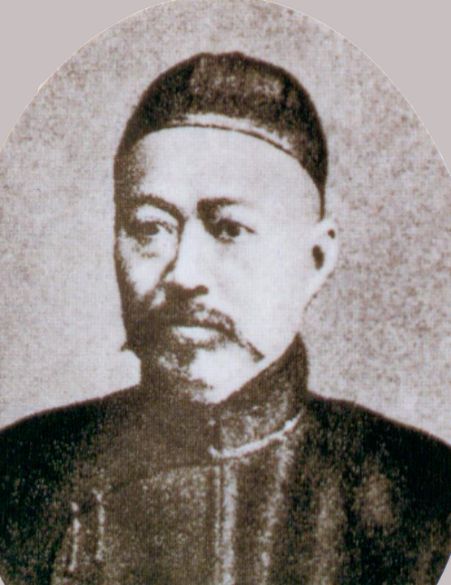 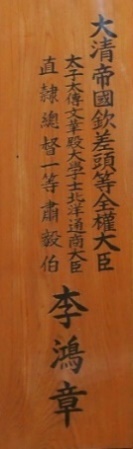 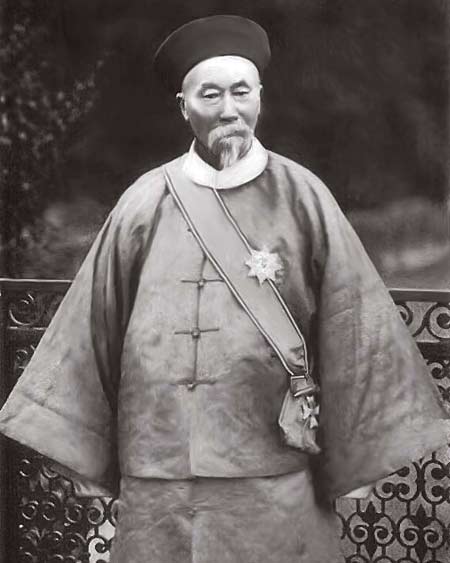 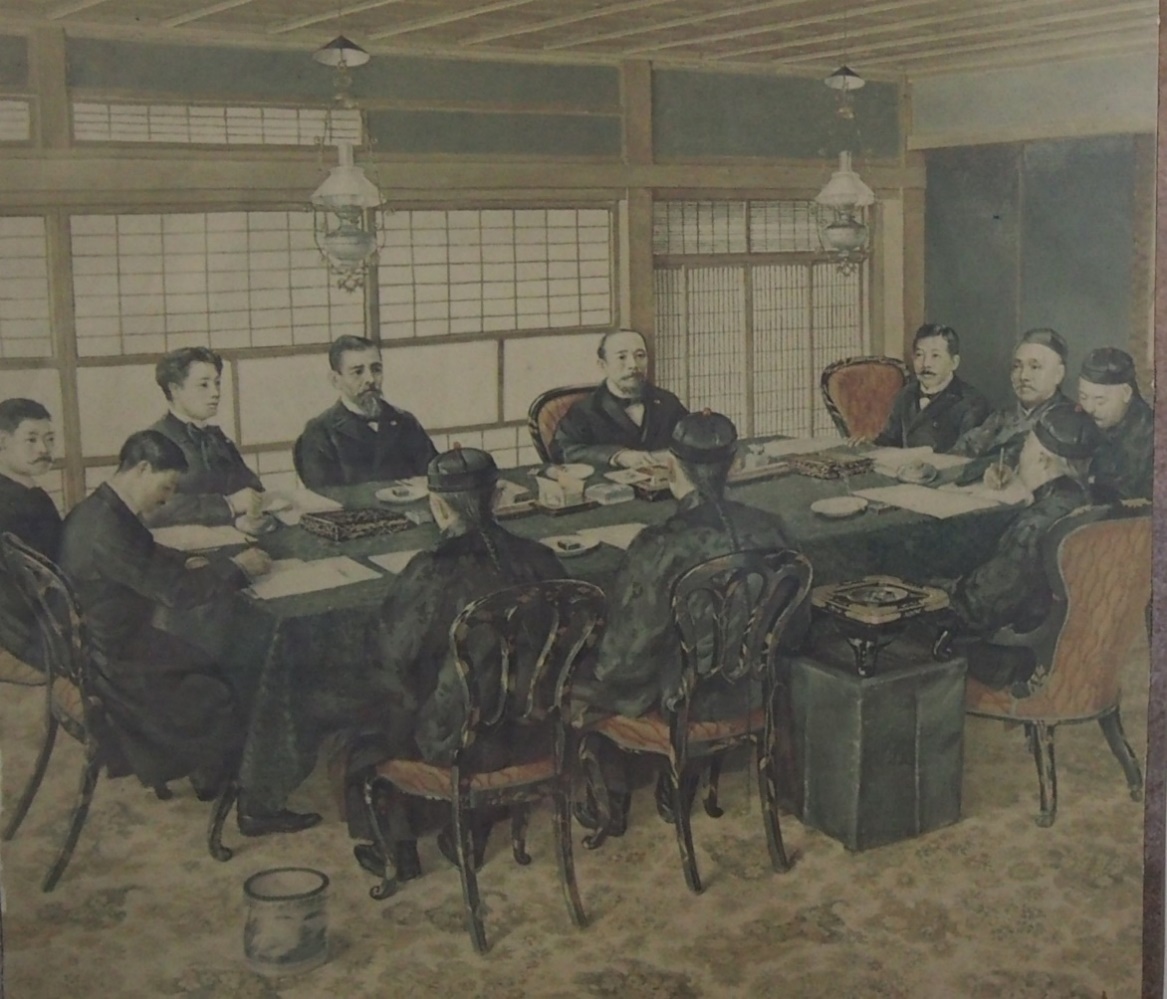 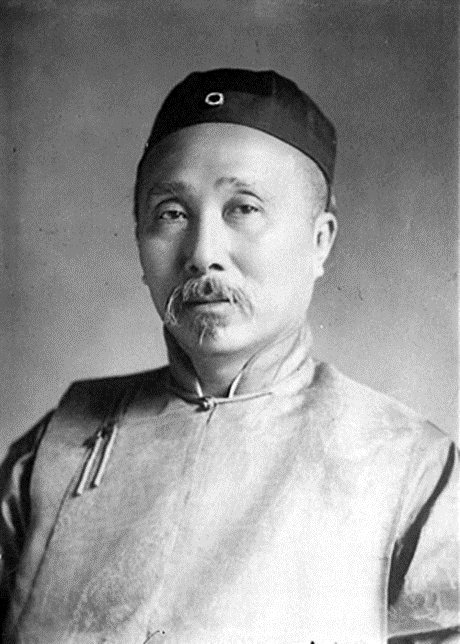 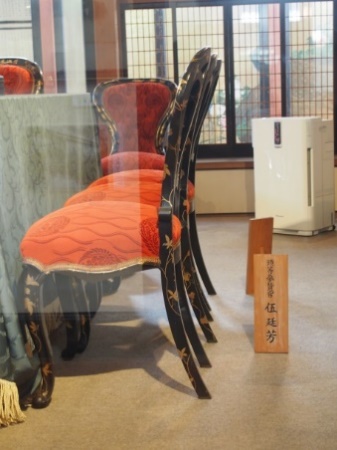 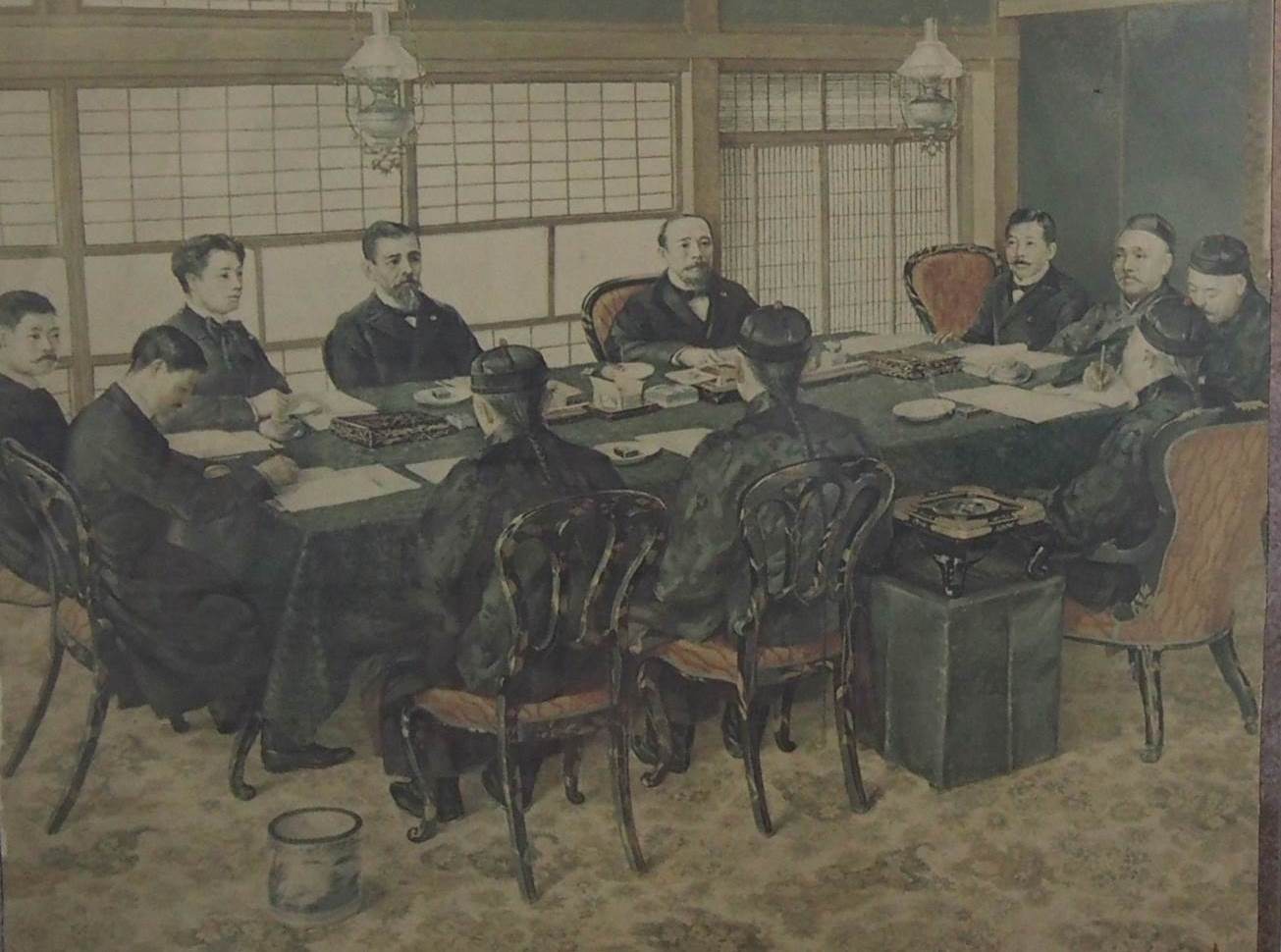 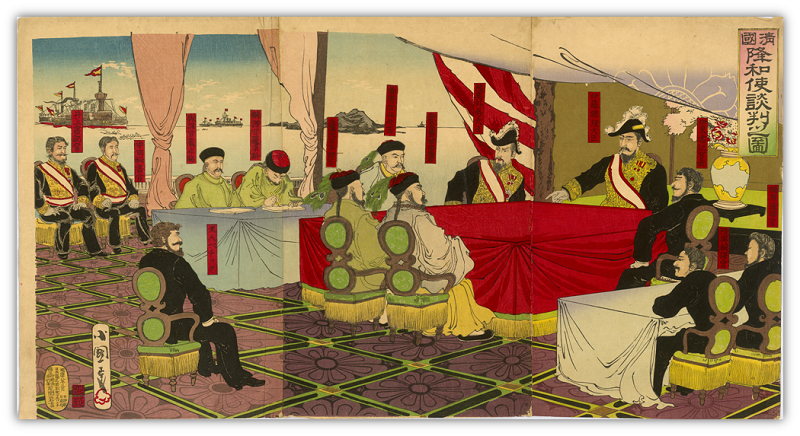 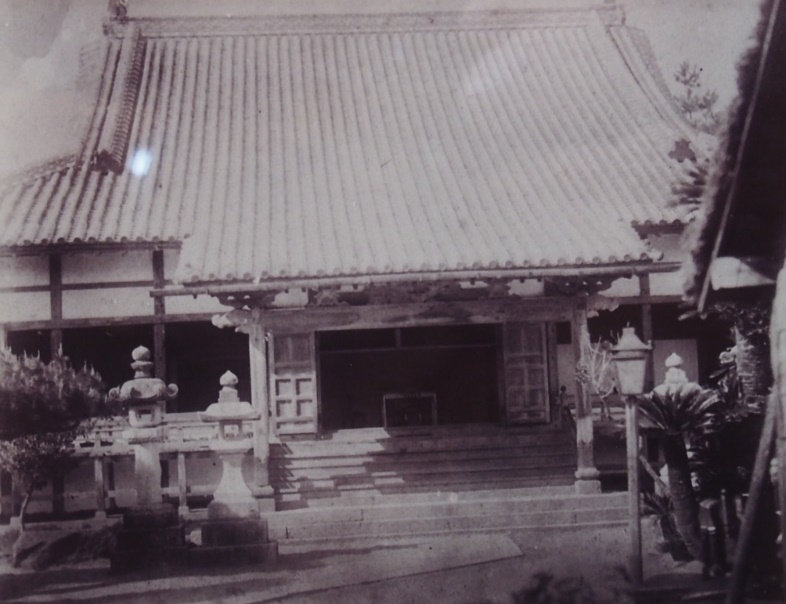 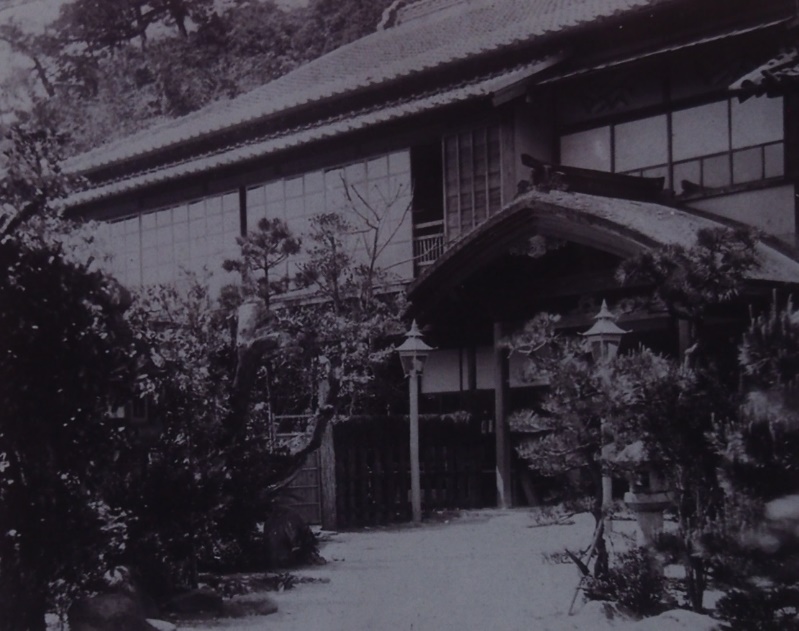 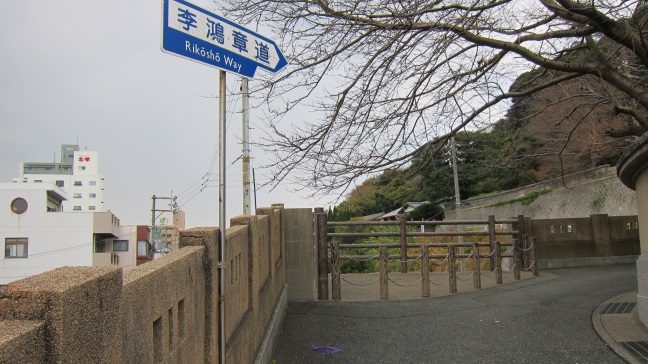 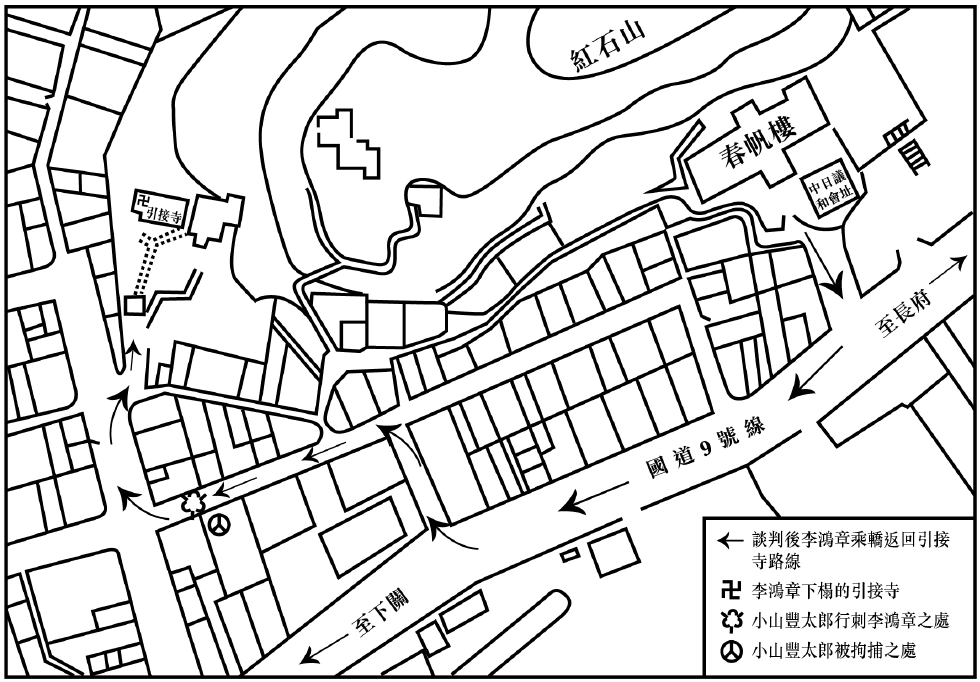 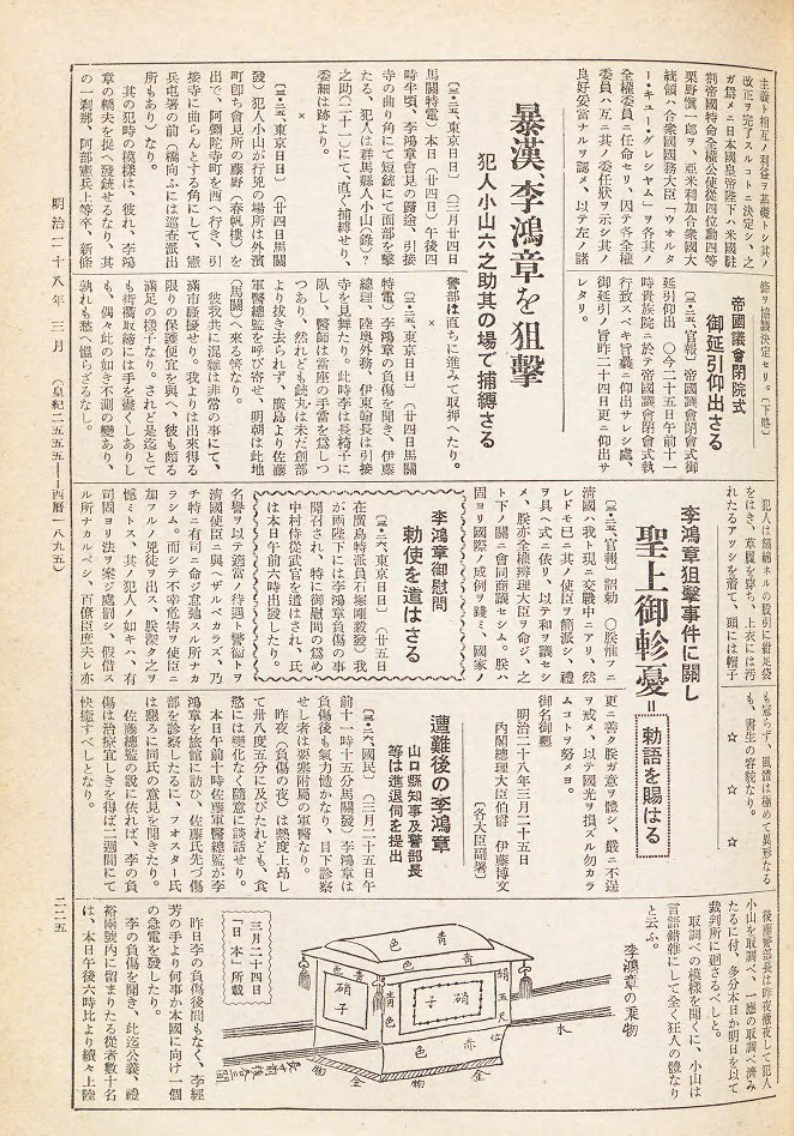 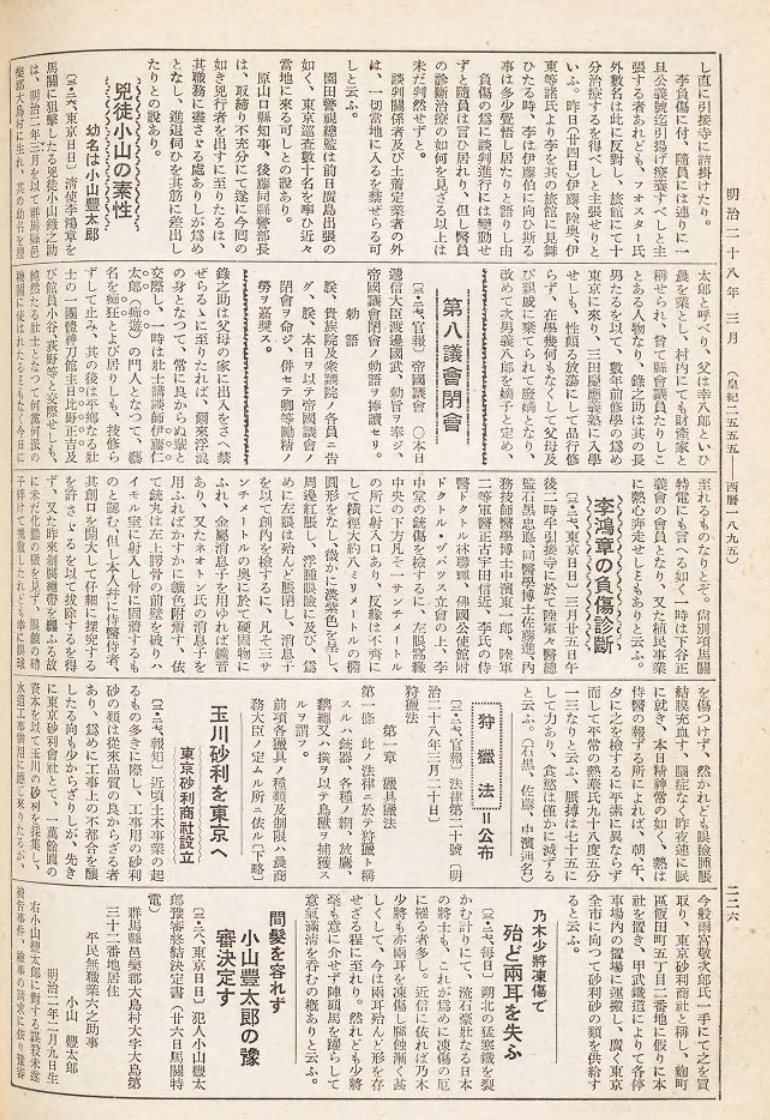 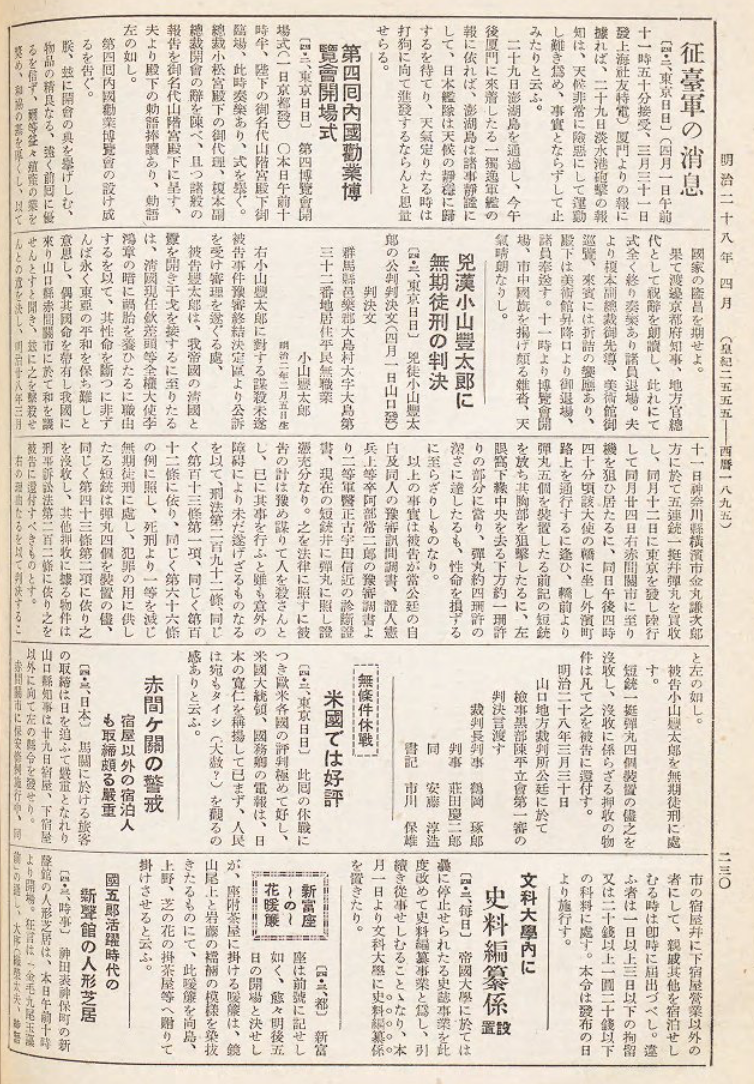 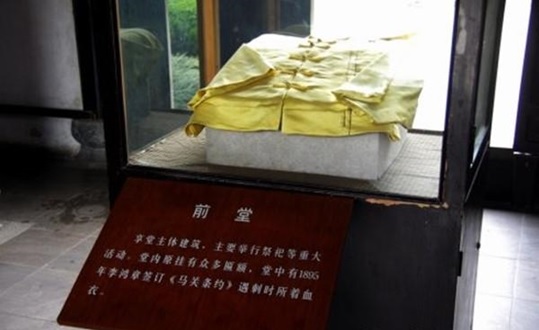 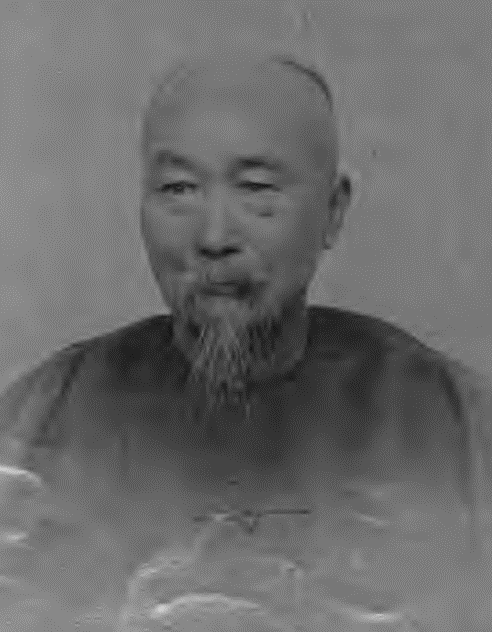 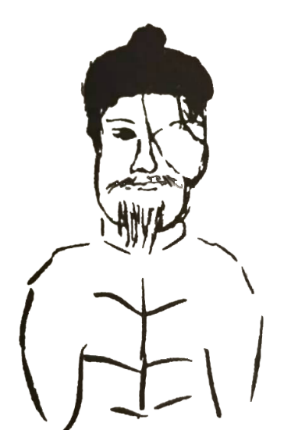 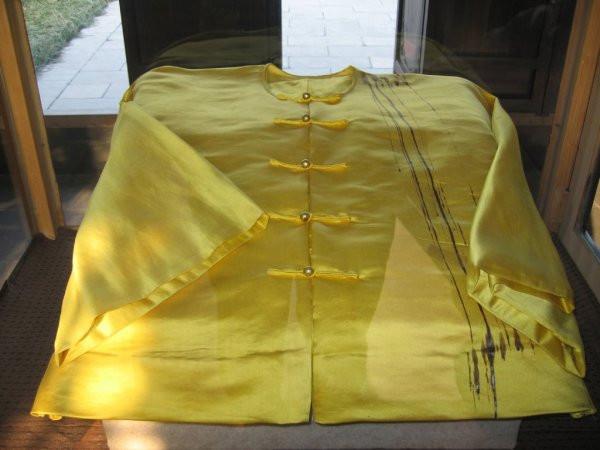 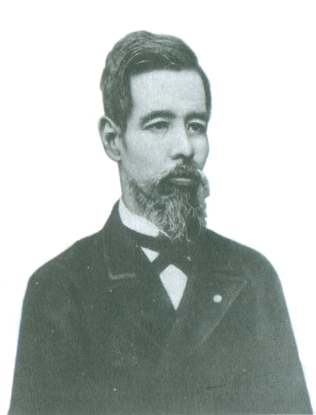 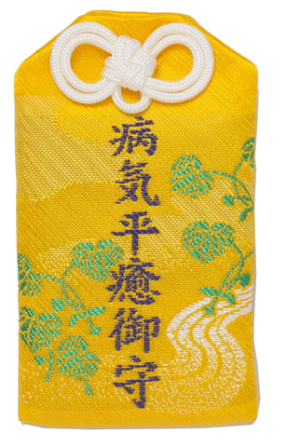 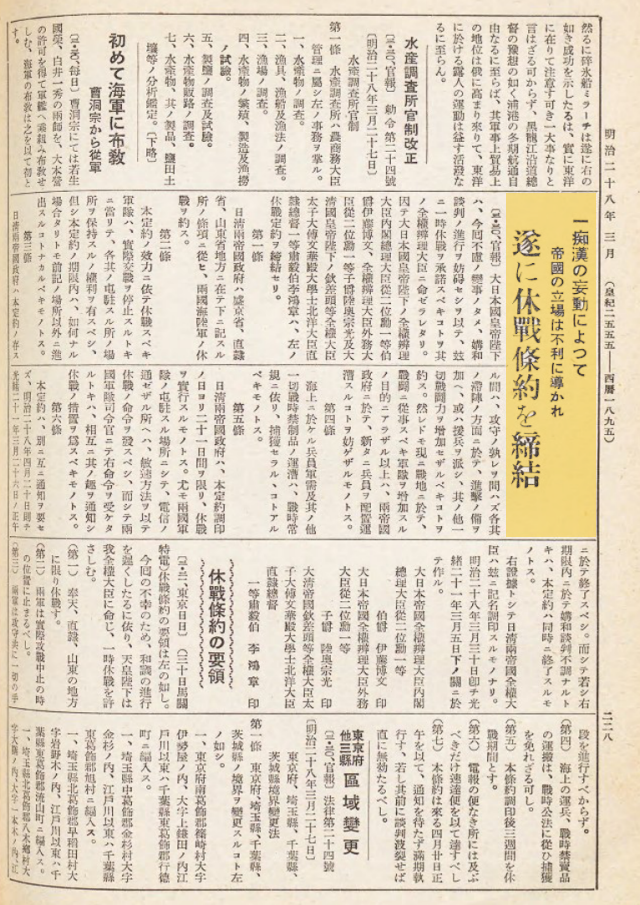 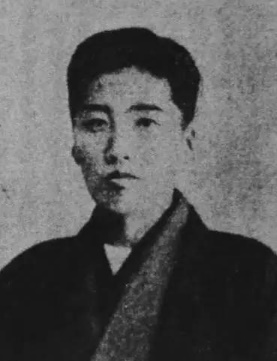 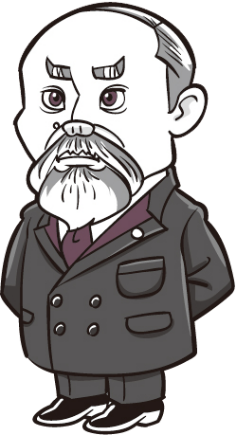 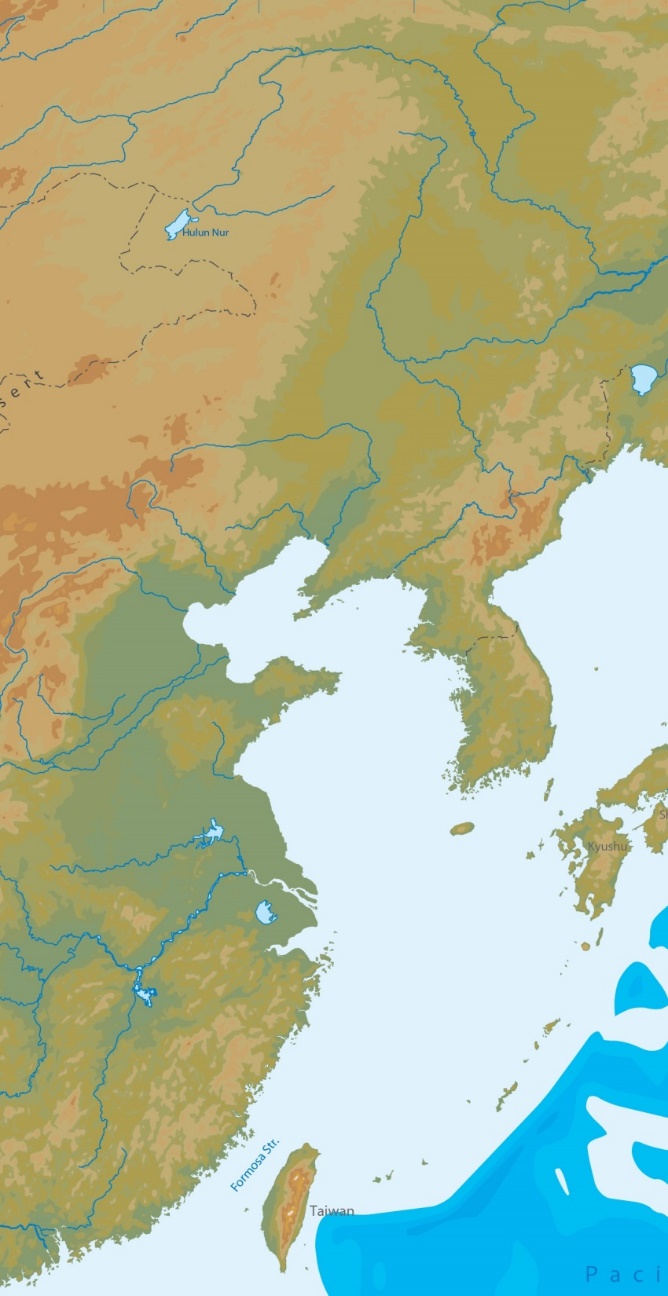 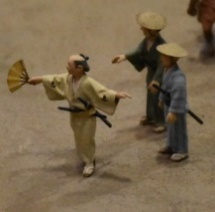 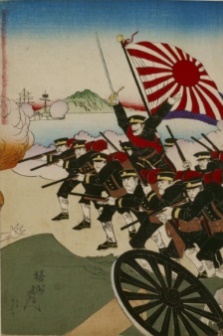 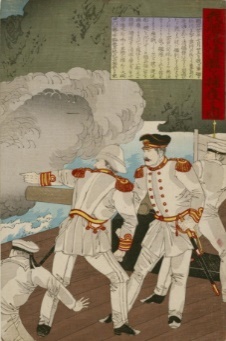 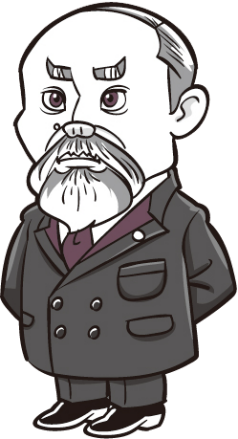 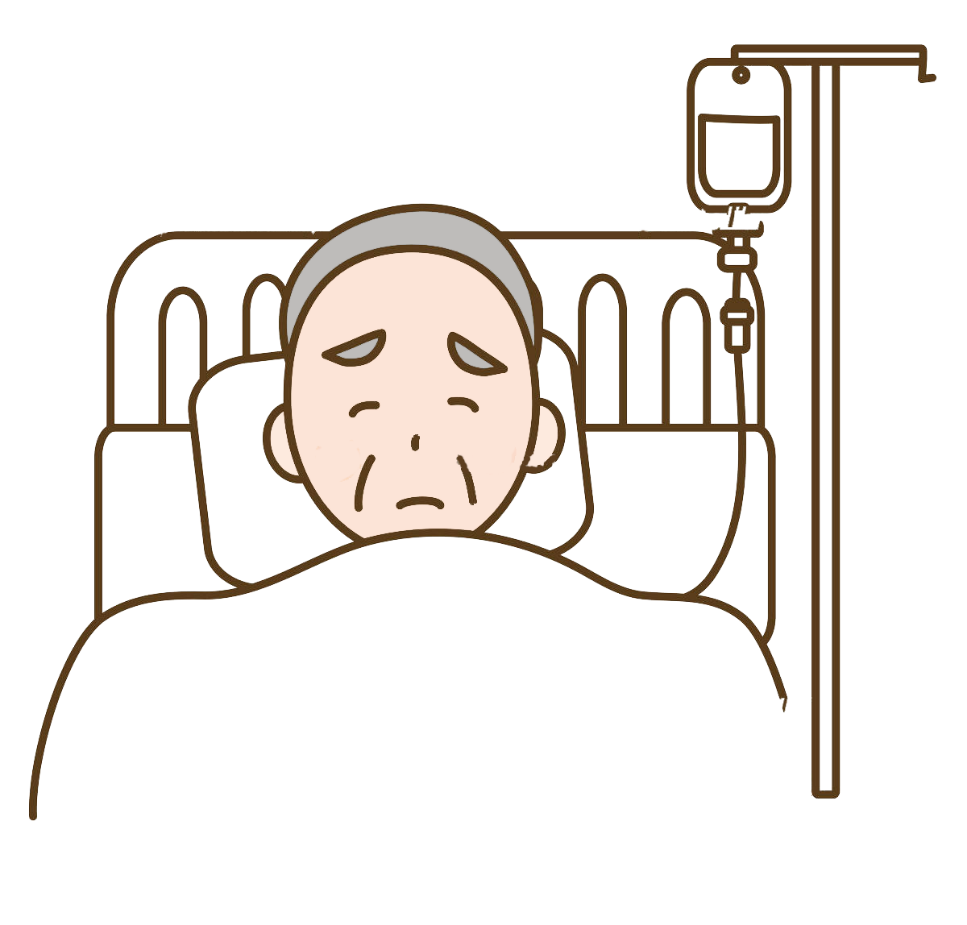 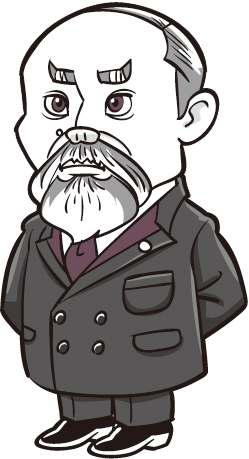 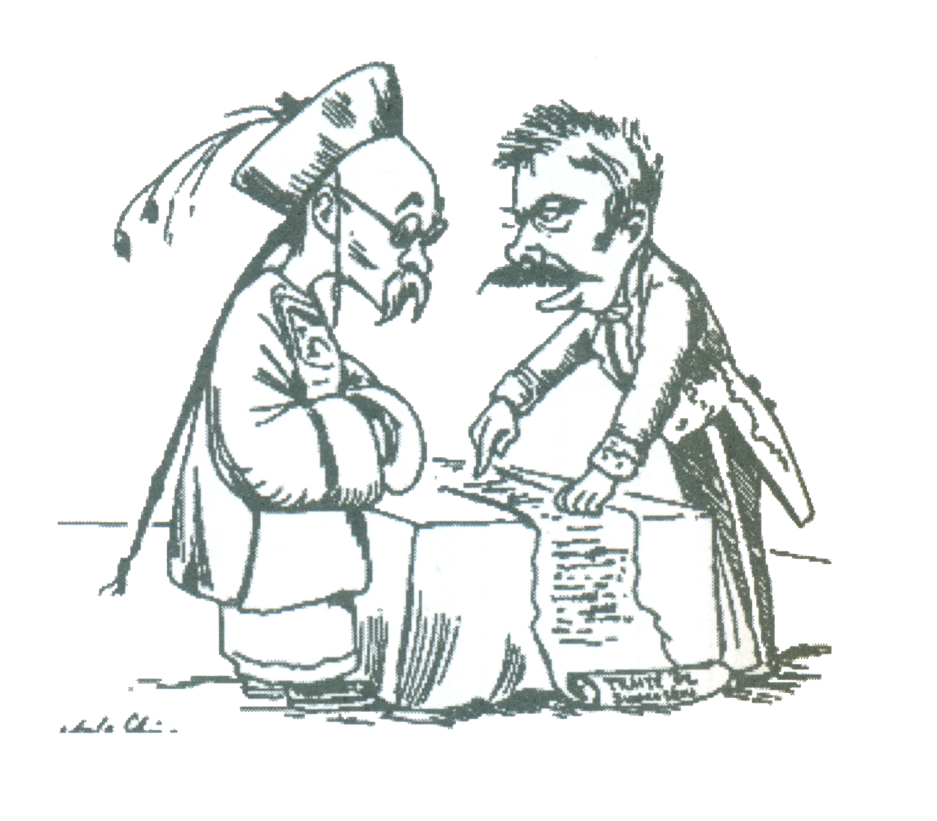 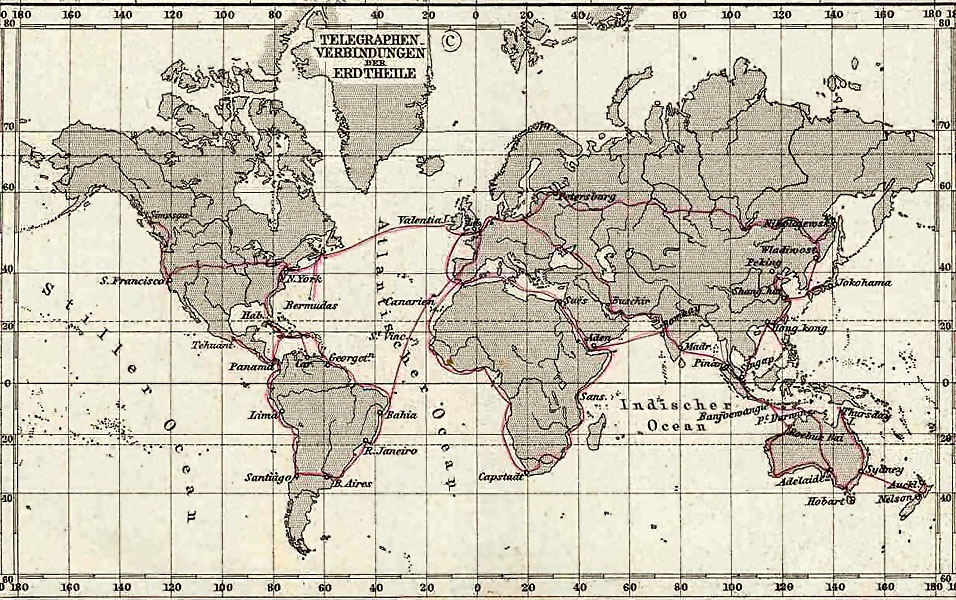 〈先勝後輸的密碼戰〉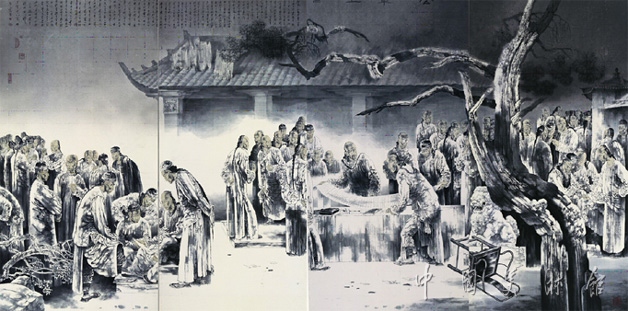 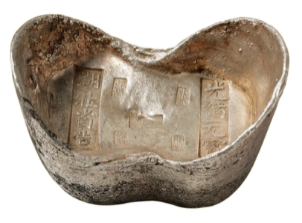 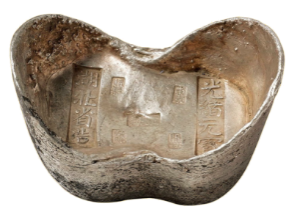 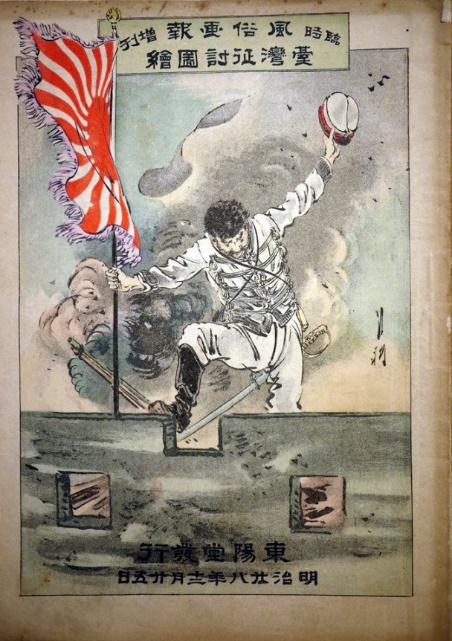 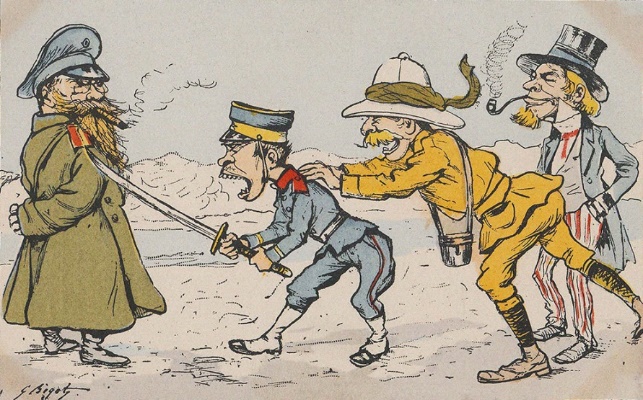 1894年東學黨之亂到甲午戰爭1月朝鮮面臨嚴重通貨膨脹和糧食短缺，東學道起事。3月朝鮮高宗向宗主國清朝告急。4月清朝派遣直隸提督葉志超率兵入朝平亂，並按早前的《中日天津會議轉條》電告日本，於是日本也出兵。東學黨聞訊，不戰而潰。5月亂平，清朝要求日本同時自朝鮮撤兵，被日本所拒。6月日軍突攻入皇宮，軟禁高宗，命大院君致書清朝斷絕雙方的朝貢關係。直隸總督李鴻章發現事態嚴重，增派10萬北洋陸軍往朝鮮。7月清朝的運兵船在朝鮮牙山登陸，護航的兩艘戰艦（濟遠和廣乙）回航的時候，在豐島海面被日本戰艦不宣而戰—甲午戰爭正式爆發。大使座位李鴻章伊藤博文慰問李鴻章嚴懲刺客先停戰再會談